Geometry Honors				Name__________________________________5-1 and 5-2 Proofs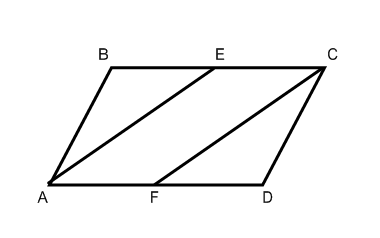 1.  Given:   ABCD is a parallelogram	E is the midpoint of 	F is the midpoint of       Prove:  2.    Given:  ABCD is a parallelogram,        Prove:  3.   Given:   ABCD is a parallelogram, 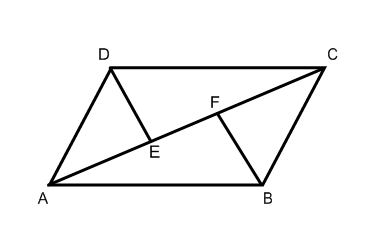       Prove:  4.   Given:  ABCD is a parallelogram       Prove: 5.   Given:   is a diagonal in parallelogram ABCD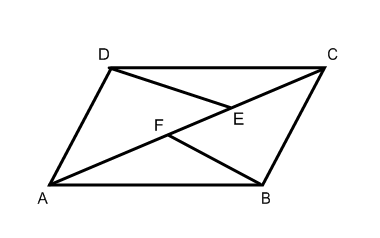        Prove:  6.  Given:  ABCD is a parallelogram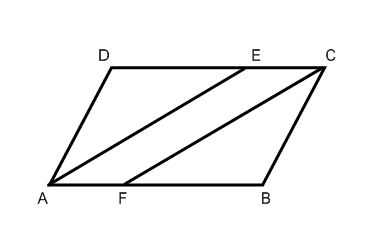       Prove:  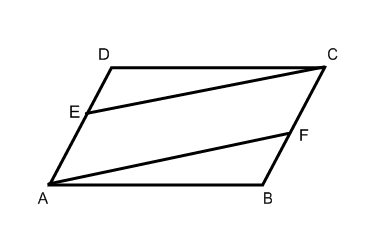 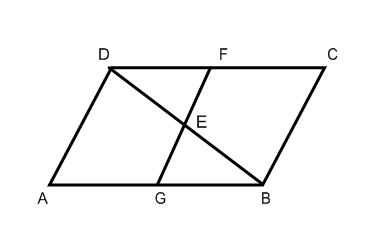 